МБДОУ «Детский сад №255»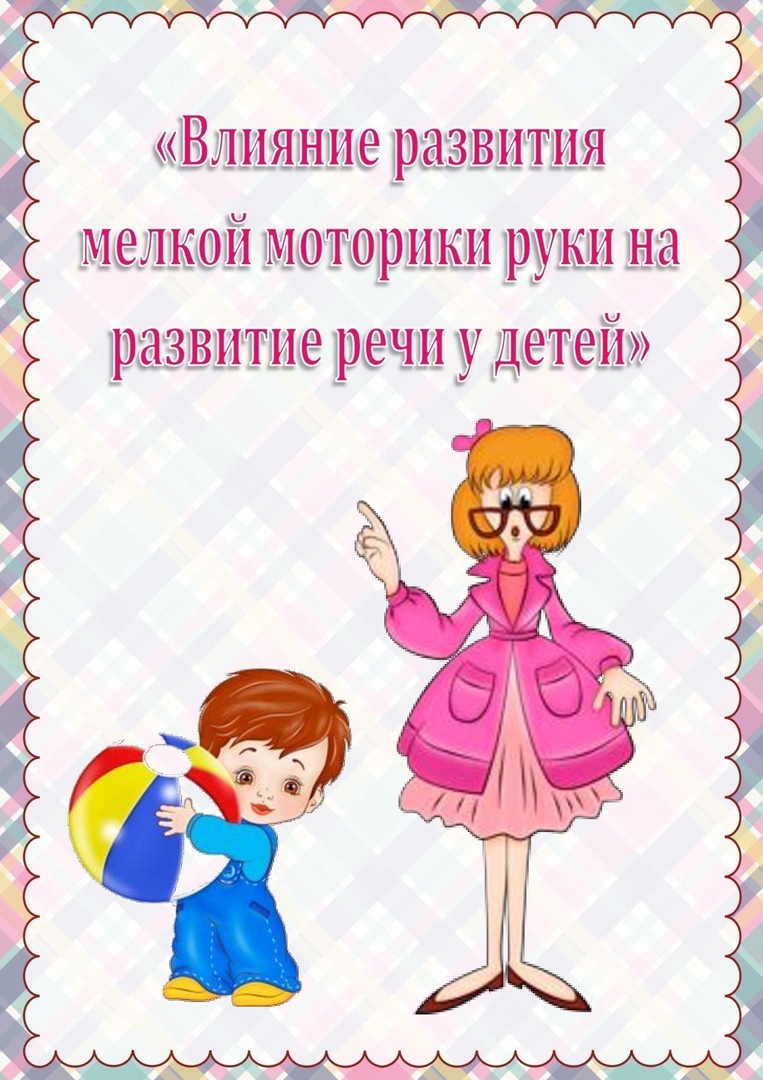 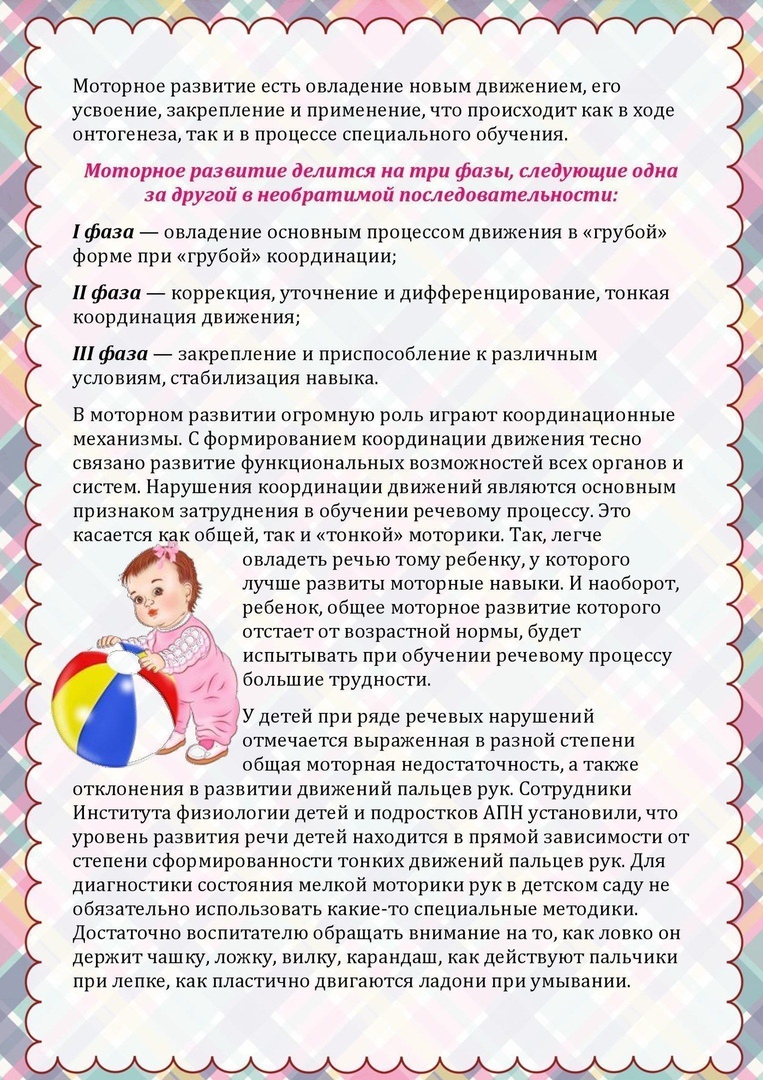 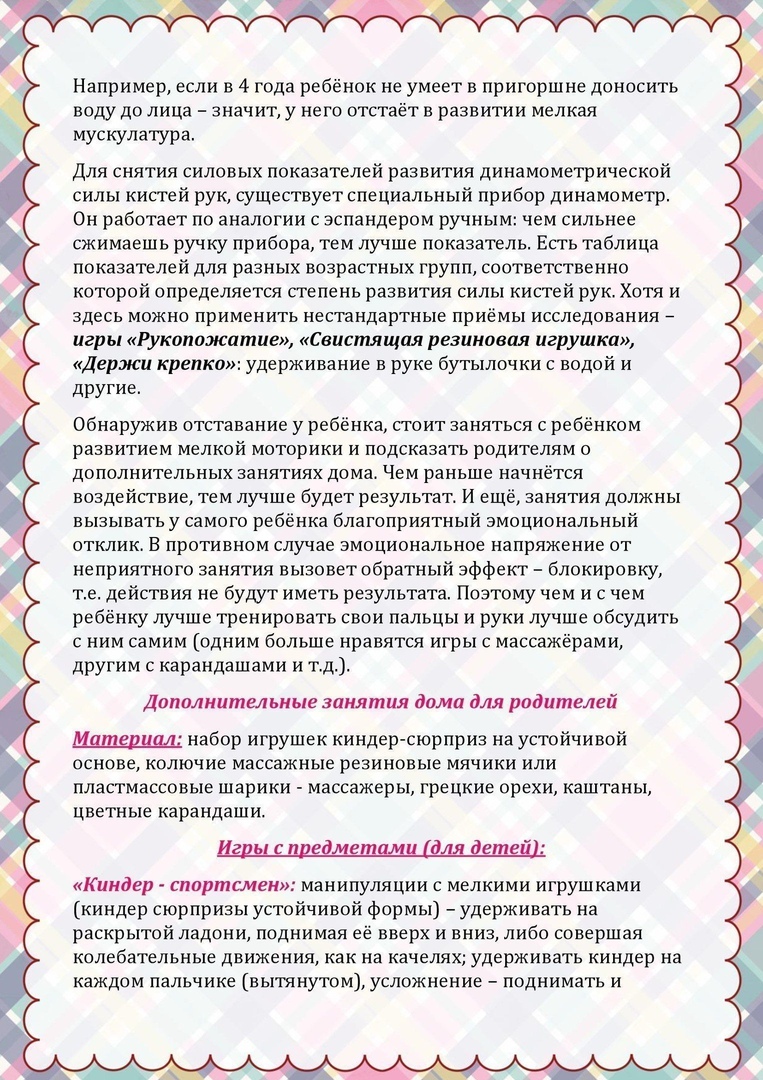 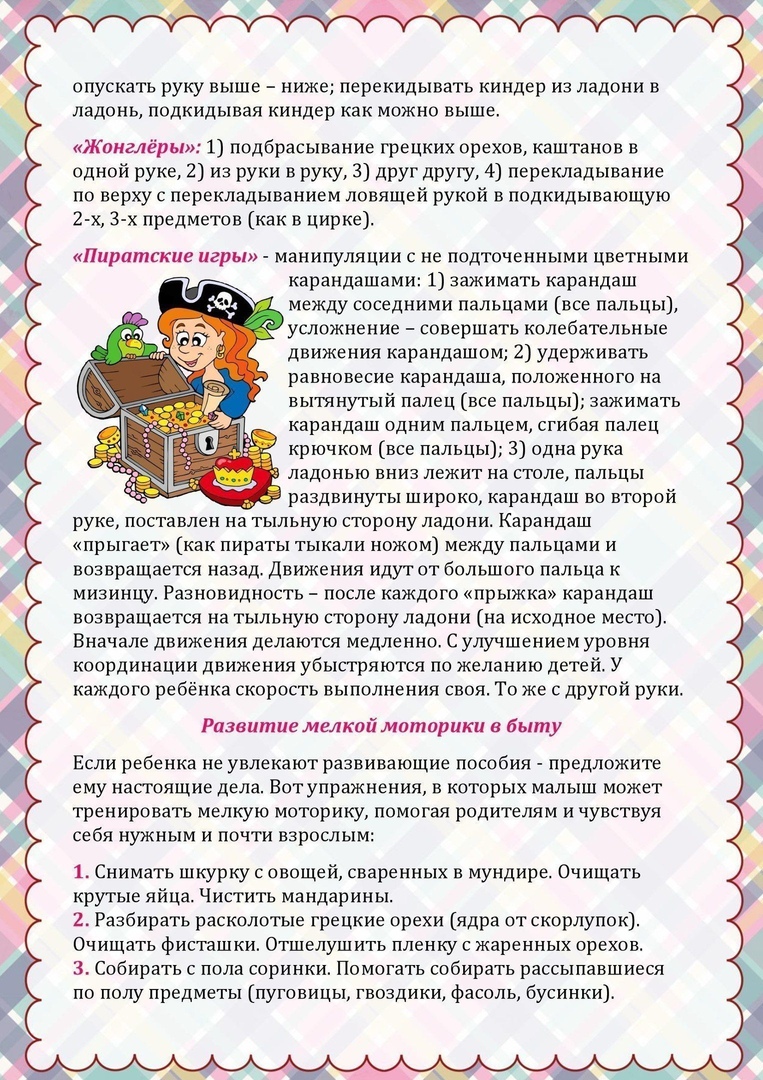 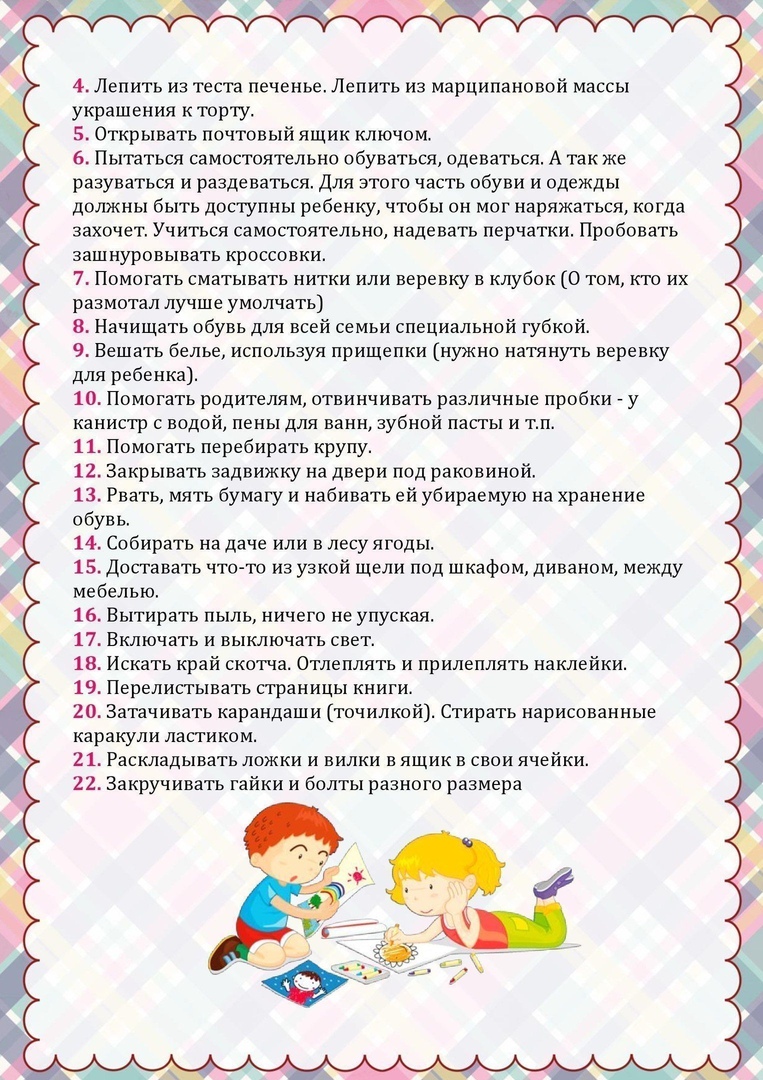 Педагог-психологГерасимова М.И.